№2-10135/15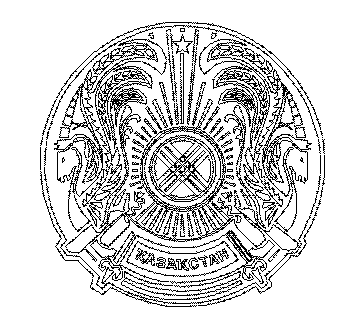 РЕШЕНИЕИМЕНЕМ РЕСПУБЛИКИ КАЗАХСТАН19 ноября 2015 года 						               г.Атырау	Атырауский городской суд в составе председательствующего судьи Ерманова А.Н., при секретаре судебного заседания Тастемировой А.Д., с участием прокурора Жумагалиева Д., представителя заявителя Джуламанова Т. (действующего на основании доверенности от 30 марта 2015 года), заинтересованного лица Оморбекова М., рассмотрел в открытом судебном заседании гражданское дело по заявлению Государственного учреждения «Городское управление внутренних дел города Атырау» о выдворении гражданина Республики Кыргызстан Оморбекова Манас Давлетбековича  за пределы Республики Казахстан,У С Т А Н О В И Л:	Заявитель ГУ «Городское управление внутренних дел города Атырау» обратился в суд с заявлением о выдворении гражданина Республики Кыргызстан Оморбекова Манас Давлетбековича  за пределы Республики Казахстан, указывая, что постановлением специализированного административного суда города Атырау Оморбеков М. признан виновным по ст. 434 ч.1 Кодекса РК и подвергнут к административному взысканию в виде административного ареста сроком на 2 (двое) суток, поэтому, за нарушение законодательства Оморбекова М. просил суд принудительно выдворить его  за пределы Республики Казахстан.	На судебном заседании представитель заявителя Джуламанов Т., поддержав заявление, просил суд выдворить гражданина Республики Киргизстана Оморбекова Манас Давлетбековича  за пределы Республики Казахстан.	На судебном заседании заинтересованное лицо Оморбеков М., признав заявление, попросил извинение, приехал в гости к сестре, каких-либо других нарушений не допускал, поэтому просил не выдворять.	Заслушав объяснения сторон, заключение прокурора об оставлении без удовлетворения заявление, исследовав материалы гражданского дела, оценив установленные в суде обстоятельства, суд приходит к следующему выводу.Согласно постановления специализированного административного суда города Атырау  от 04 ноября 2015 года  Оморбеков Манас Давлетбекович признан виновным по ст. 434 ч.1 Кодекса РК и подвергнут к административному взысканию в виде административного ареста сроком на 2 (двое) суток. Данные обстоятельства Оморбековым М. не оспариваются.В соответствии со  статьей 28 Закона Республики Казахстан «О правовом положении иностранцев», иностранец может быть выдворен за пределы Республики Казахстан: если он нарушил законодательство Республики Казахстан.Однако, согласно разъяснению нормативного постановления Верховного Суда «О судебной практике рассмотрения дел о выдворении иностранцев или лиц без гражданства за пределы Республики Казахстан» при рассмотрении дел указанной категории подлежат применению действующее законодательство Республики Казахстан, а также международные договоры, ратифицированные Республикой Казахстан, в том числе Международный пакт о гражданских и политических правах (Нью-Йорк, 16.12.1966 года), ратифицированный Законом РК № 91 от 28.11.2005 года, согласно ст. 13 которого иностранец, законно находящийся на территории какого-либо из участвующих в настоящем Пакте государств, может быть выслан только во исполнение решения, вынесенного в соответствии с законом, и, если императивные соображения государственной безопасности не требуют иного, имеет право на представление доводов против своей высылки, на пересмотр своего дела компетентной властью или лицом или лицами, специально назначенными компетентной властью, и на то, чтобы быть представленным для этой цели перед этой властью лицом или лицами. Также, в соответствии с п.14 данного Нормативного Постановления Верховного Суда «при вынесении решения о выдворении в гражданском процессуальном порядке судам необходимо учитывать совершенные иностранцем или лицом без гражданства правонарушения».Как указано выше, гражданином Республики Кыргызстан Оморбековым М. было нарушено законодательство Республики Казахстан, выразившееся в том, что он бросил окурок от сигареты в неустановленном месте, тем самым загрязнил место общего пользования, т.е. совершил административное правонарушение предусмотренное ч.1 ст.434 Кодекса РК.Следовательно, совершенное Оморбековым М. административное правонарушение не представляет большой общественной опасности, незначителен и не повлек каких-либо существенных негативных последствий, совершил правонарушение впервые.Вышеуказанные нормы законодательства не являются императивными, то есть решение суда должно основываться на полно и правильно установленных, имеющих значение для разрешения дела, обстоятельствах и достаточной совокупности доказательств, а при их недостаточности - в удовлетворении заявления органа внутренних дел судом может быть отказано.Значит, при рассмотрении дела о выдворении иностранца или лица без гражданства за пределы Республики Казахстан, судам следует рассматривать целесообразность дальнейшего проживания иностранца или лица без гражданства в Республике Казахстан, исследовать фактическое положение дел, наличие постоянной работы, других правонарушений, то есть исходить из баланса частных и публичных интересов.В связи с изложенным, суд учитывая,  что совершенное Оморбековым М. административное правонарушение не представляет большой общественной опасности, незначителен и не повлек каких-либо существенных негативных последствий, совершил правонарушение впервые, отсутствие других правонарушений, исходя из критерия справедливости и разумности, считает, что заявление  Государственного учреждения «Городское управление внутренних дел города Атырау» о выдворении гражданина Республики Кыргызстан Оморбекова М. за пределы Республики Казахстан подлежит оставлению без удволетворения.На основании изложенного, руководствуясь ст.ст.217-221,223 Гражданского процессуального Кодекса Республики Казахстан, судР Е Ш И Л:	В удовлетворении заявления Государственного учреждения «Городское управление внутренних дел города Атырау» о выдворении гражданина Республики Кыргызстан  Оморбекова Манаса Давлетбековича    -  отказать.Решение может быть обжаловано и (или) опротестовано с соблюдением требований статей 334, 335 Гражданского процессуального Кодекса Республики Казахстан в апелляционную судебную коллегию по гражданским и административным делам Атырауского областного суда через Атырауский городской суд в течение 15 дней со дня вручения копии решения.Судья 									   Ерманов А.Н.Копия вернаСудья									   Ерманов А.Н.Решение суда не вступило в законную силу.Судья									   Ерманов А.Н.Справка – Решение суда вступило в законную силу «____»_________ 2015 годаСудья 									   Ерманов А.Н.